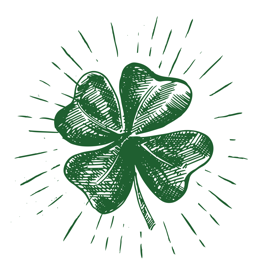 Name:Teacher:DoneDayDEAM Activity17Pick 5 different muscles to stretch.  Hold each stretch for 20 seconds.18Play with a friend. Middle school play catch with a football or hit a tennis ball back and forth. 19Do 19 curl-ups, pushups, jumping jacks and run in place for 1 minute. Middle school run around the house outside 5 times. Do 2 planks for 30 seconds.20March Madness: Shoot baskets or throw any ball 64 times.23Play catch with any kind of ball for 15 minutes.24Take a walk with family after supper. Or shoot hoops or soccer for 20 minutes25Kids should be active sixty minutes EVERY day!  Do 20 jumping jacks and 20 curl-ups.26Pick 5 different muscles to stretch.  Hold each stretch for 20 seconds. Run around your house 2 times.27Play a game that is active.  You decide what that is.30Run in place 3 sets of 1 minute. Do two Planks for 30 seconds each.31Kick a soccer ball or any ball back and forth to a partner for 20 minutesAPRIL1Go to park play on swings or pick a game to play.2Do as many pushups as you can or curl-ups. Mark how many you did________3Pick 5 different muscles to stretch.  Hold each stretch for 20 seconds.